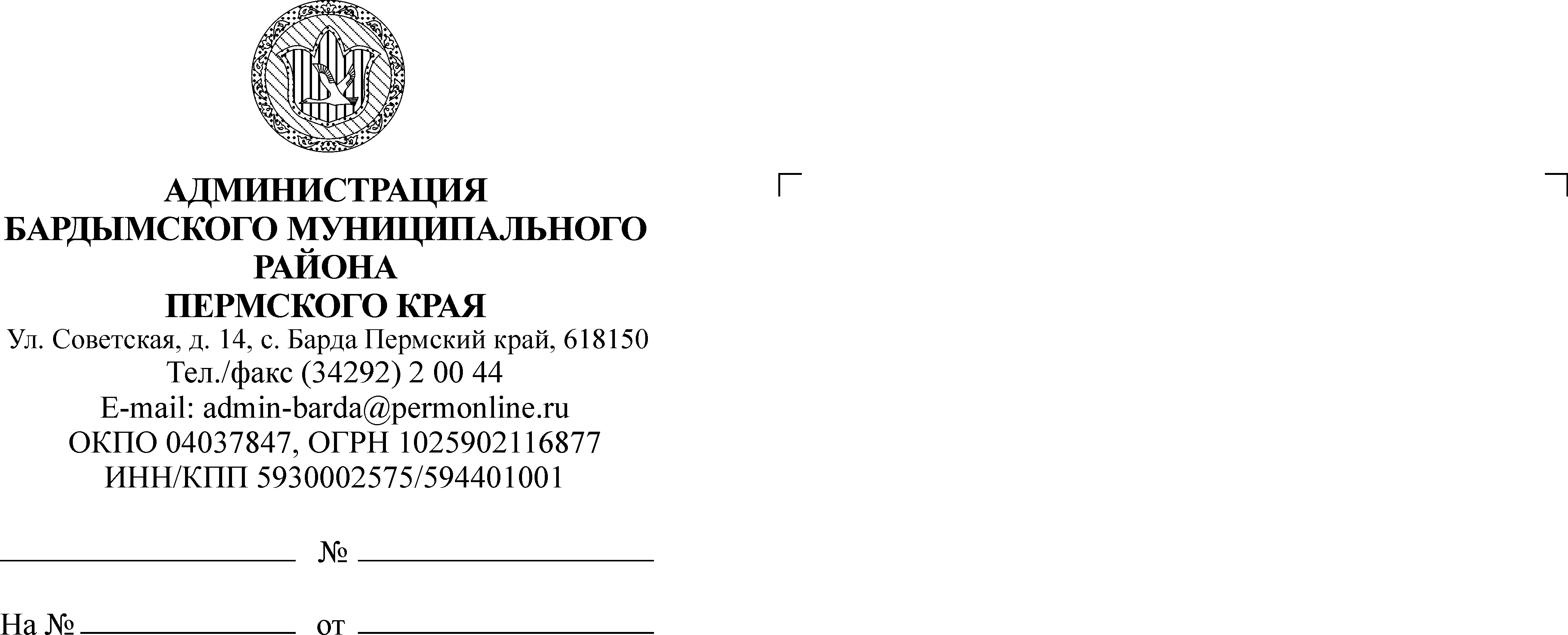 ЗЕМСКОЕ СОБРАНИЕБАРДЫМСКОГО МУНИЦИПАЛЬНОГО РАЙОНАПЕРМСКОГО КРАЯТРИДЦАТОЕ (ВНЕОЧЕРЕДНОЕ) ЗАСЕДАНИЕРЕШЕНИЕ20.09.2018                                                                                             № 471           В целях приведения правовых актов Бардымского муниципального района в соответствие действующему законодательству Российской Федерации Земское Собрание Бардымского муниципального района РЕШАЕТ:          1. Признать утратившими силу решения Земского Собрания Бардымского муниципального района:          от 15.04.2010 №12 «О комиссии по рассмотрению материалов, представленных к  присвоению звания «Почетный гражданин Бардымского муниципального района», награждению Почетной грамотой Бардымского  муниципального района и государственными наградами»;         от 24.03.2011  №226 «О  внесении изменений в состав комиссии по рассмотрению материалов, представленных к присвоению звания «Почетный гражданин Бардымского муниципального района», награждению Почетной грамотой Бардымского муниципального района и государственными наградами»;         от 26.09.2013 № 714 «О  внесении изменений в состав комиссии по рассмотрению материалов, представленных к  присвоению звания «Почетный гражданин Бардымского муниципального района», награждению Почетной грамотой Бардымского муниципального района и государственными наградами»;         от 23.09.2015 №16 «О персональной конкурсной  комиссии по рассмотрению материалов,  представленных для отбора в  молодежный  кадровый резерв  Бардымского  муниципального района»;         от 05.02.2016 №66 «Об утверждении календарного плана по формированию Молодежного парламента Бардымского муниципального района Пермского краяна 2016 год»;       от 07.04.2016 № 105 «Об утверждении комиссии по рассмотрению материалов, представленных к присвоению звания «Почетный гражданин Бардымского муниципального района», награждению Почетной грамотой Бардымского  муниципального района и государственными наградами».2. Опубликовать  данное решение в районной газете «Тан» («Рассвет») и разместить  на официальном сайте Бардымского муниципального района www.barda-rayon.ru и вступает в силу со дня опубликования.3. Контроль  исполнения решения возложить на председателя комиссии по социальной политике Габдулхакову З.С.Председатель Земского СобранияБардымского муниципального района                                                    Х.Г.АлапановГлава муниципального района-глава Администрации Бардымского муниципального района                                                                               С.М.Ибраев 24.09.2018О признании утратившими силу некоторых решений Земского Собрания Бардымского муниципального района